РЕШЕНИЕВ соответствии с Решением Городской Думы Петропавловск-Камчатского городского округа от 31.10.2013 № 145-нд «О наградах и почетных званиях Петропавловск-Камчатского городского округа», Городская Дума Петропавловск-Камчатского городского округаРЕШИЛА:	За высокий уровень профессионализма, трудолюбие и добросовестное отношение к работе, а также активное участие в развитии закрытого акционерного общества «Торгово-промышленная компания «Форт-Россо» наградить Почетной грамотой Городской Думы Петропавловск-Камчатского городского округа главного бухгалтера закрытого акционерного общества «Торгово-промышленная компания «Форт-Россо» Андрющенко Елену Игоревну.Направить настоящее решение в газету «Град Петра и Павла» для опубликования.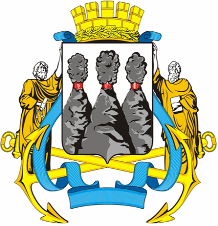 ГОРОДСКАЯ ДУМАПЕТРОПАВЛОВСК-КАМЧАТСКОГО ГОРОДСКОГО ОКРУГАот 22.10.2014 № 591-р21-я сессияг.Петропавловск-КамчатскийО награждении Почетной грамотой Городской Думы Петропавловск-Камчатского городского округа Андрющенко Е.И.Глава Петропавловск-Камчатского городского округа, исполняющий полномочия председателя Городской ДумыК.Г. Слыщенко